                  E.M.E.B “MARIA MADALENA STRAIOTTO DE SOUZA”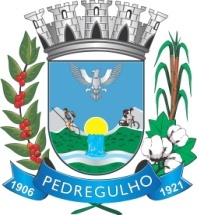 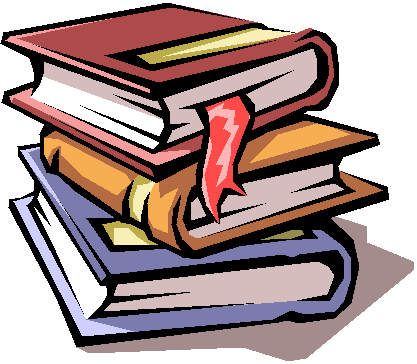         PREFEITURA MUNICIPAL DE PEDREGULHO - SP               PLANEJAMENTO SEMANAL - 3° ANO A- MANHÃ              PROFESSORA : VANESSA CRISTINA CAMPOI                   29/03/2021 A 02/04/2021 – ATIVIDADES ONLINEBom estudo ! Segunda-feira Terça-feiraQuarta-feiraQuinta-feiraSexta-feiraROTINACabeçalhoLeitura InglêsPortuguês Português Atividade complementar no caderno de português.Xérox Conteúdo –Encontro Consonantal.Produção de texto.Vídeo explicativo,Vídeo de correção  atividade do dia 23/03.ROTINACabeçalhoLeitura        Matemática Matemática  Atividade complementar no caderno.XéroxConteúdo -      Representação Composição   DecomposiçãoLeitura dos números Vídeo explicativo.Vídeo de correção atividades do dia 26/03.ROTINACabeçalhoLeitura História         Educação física História Atividade complementar no caderno.XéroxConteúdos-Tema interdisciplinar- O eu, o outro e o nós em tempos de coronavírus.Vídeo explicativo.Vídeo de correção atividades do dia 25/03,ROTINACabeçalhoLeitura Matemática Português Matemática Números 500 a 600.Português Atividades complementares no caderno.Xérox Conteúdo –Leitura do livro- O coelhinho que não era de páscoa. Ruth Rocha.Interpretação da história Coronanavírus – COVID-19Vídeo explicativoVídeo de correção atividades do dia 15/03.Feriado Não haverá aula.